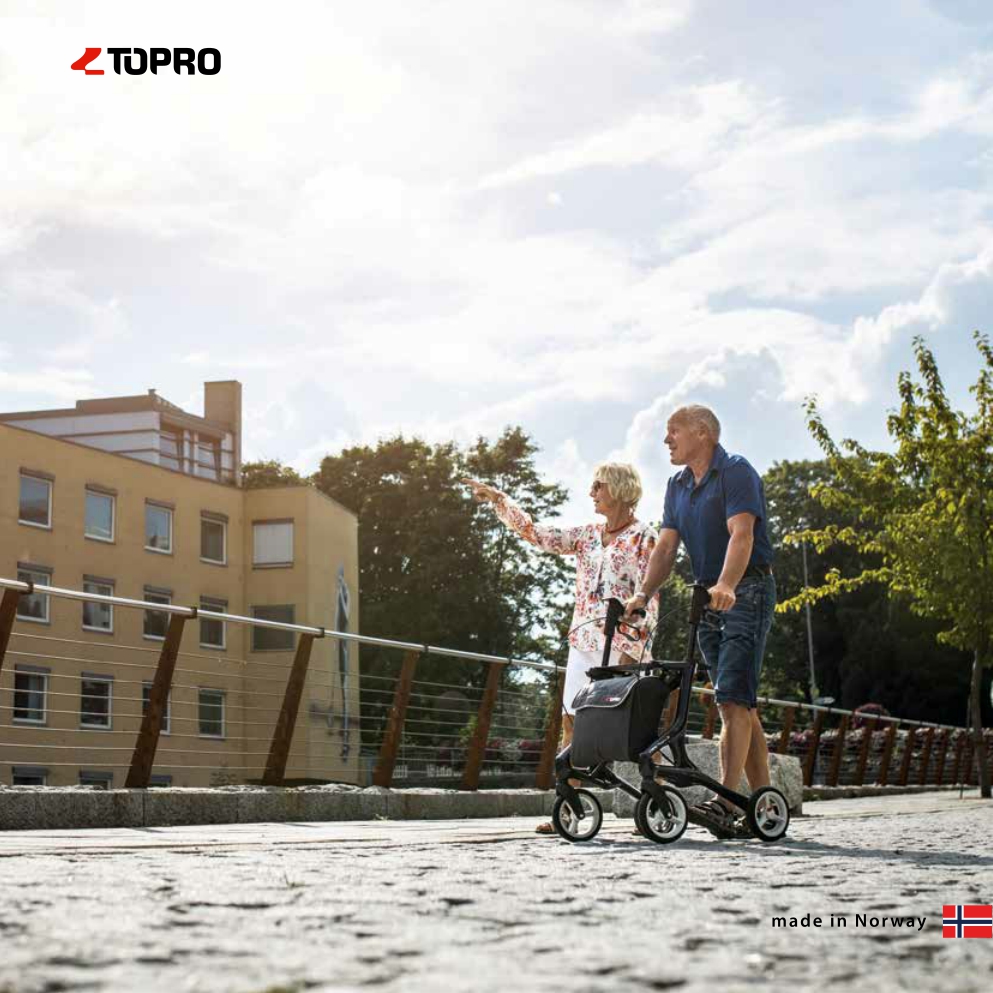 Balkoniki PremiumPL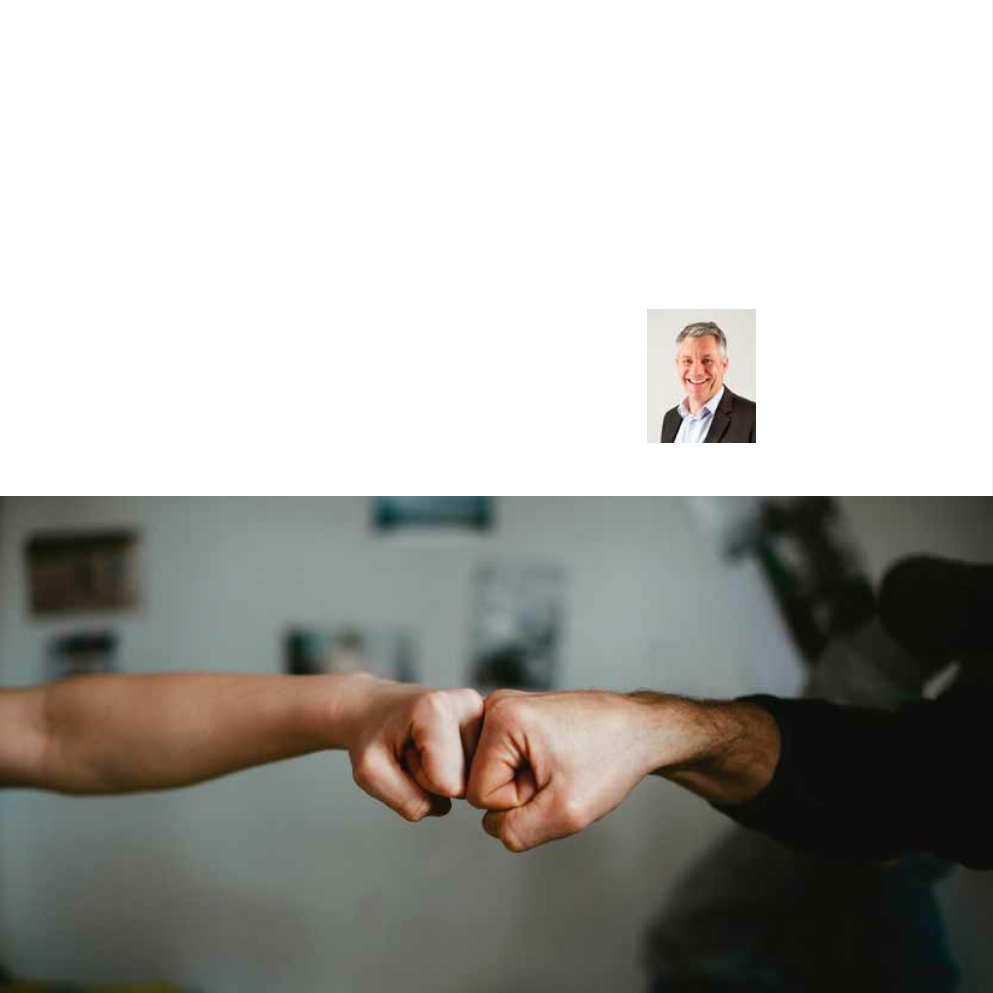 Z dumą prezentujemy nasze odświeżone i nowoczesne portfolio balkonikówZaktualizowane wersje TOPRO Troja 5G i TOPRO Olympos ATR, które zastępują TOPRO Troja 2G i TOPRO Olympos, pokazują, że TOPRO umacnia swoją pozycję lidera rynku w segmencie balkoników premium.Kontynuujemy nasz program aktualizacji produktów rozpoczęty wraz z prezentacją TOPRO Pegasus jesienią 2019 roku, wprowadzając nowe, nowoczesne wzory. Z entuzjazmem wprowadzamy wiele zaktualizowanych praktycznych funkcji, o które prosili nasi klienci.TOPRO od ponad 30 lat zajmuje się rozwojem, produkcją i sprzedażą wysokiej jakości urządzeń wspomagających poruszanie się. Jesteśmy dumni z produktów, które tworzymy, i cieszymy się, że możemy zobaczyć korzyści, jakie produkty te zapewniają naszym klientom.Poprzez nieustanne wprowadzanie ulepszeń z korzyścią dla naszych klientów i środowiska naturalnego, kładziemy również duży nacisk na zrównoważony rozwój w naszym procesie produkcyjnym. Nasza fabryka w Norwegii wykorzystuje energię wodną i przyjazne dla środowiska aluminium w celu zminimalizowania śladu węglowego. Nasz zakład formowania wtryskowego wykorzystuje czyste materiały, które nadają się do recyklingu, przyczyniając siędo rozwoju gospodarki cyrkulacyjnej. Z korzyścią dla przyszłych pokoleń wdrożyliśmy również zasadę "zero odpadów", aby zapewnić, że żadne tworzywo sztuczne nie zanieczyszcza środowiska naturalnego.Mamy nadzieję, że nasze produkty przyczynią się do stabilnego, bezpiecznego poruszania się i zmotywują wszystkich do ruchu.                                     Asbjørn Eskild                                 Prezes Zarządu TOPRO Industri AS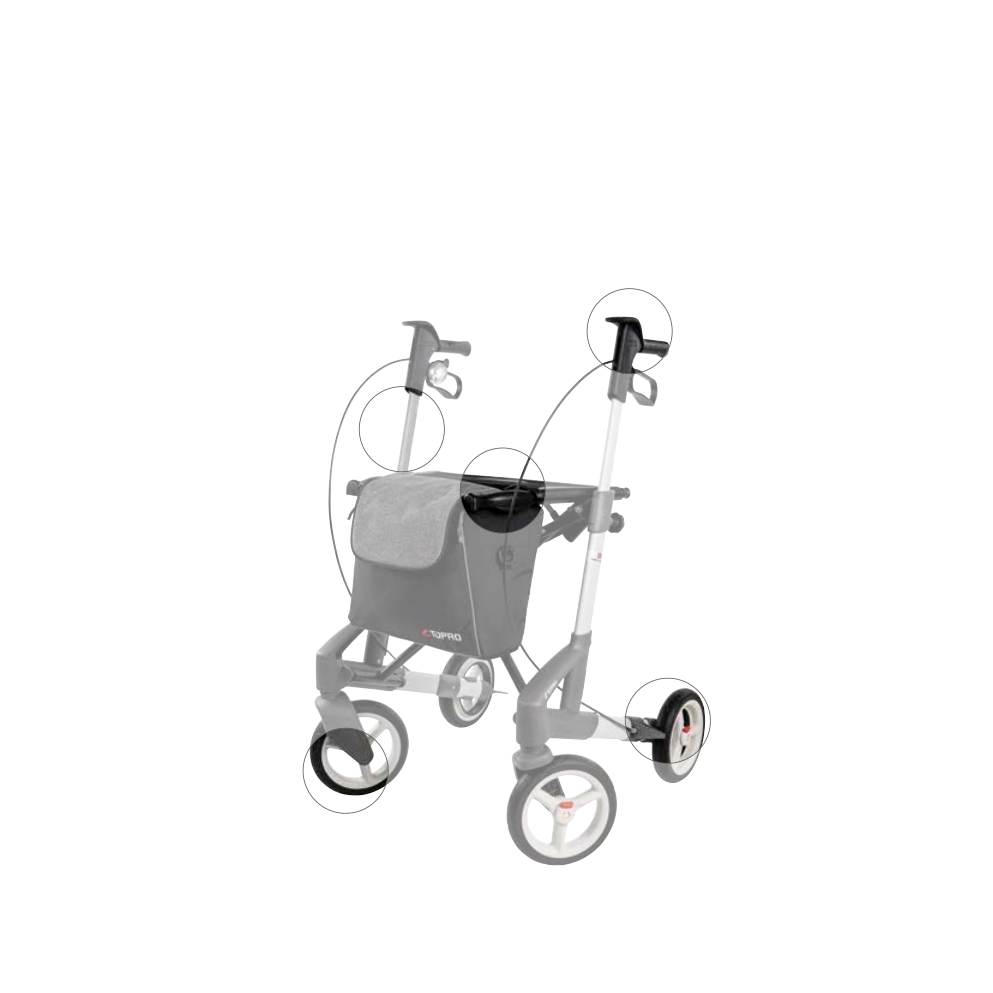 Zalety rodziny balkoników TOPROJuż od dwudziestu lat nasi specjaliści od mobilności i wzornictwa stale pracują nad udoskonalaniem naszych produktów, starając się optymalizować funkcjonalność i wprowadzać nowoczesne wzornictwo.Wierzymy, że dobre wzornictwo, nowe opcje kolorystyczne, praktyczne funkcje i wysoka jakość, zapewniają dodatkową wartość naszym produktom.Bezpieczeństwo i funkcjonalność to nasze najważniejsze priorytety i chcemy, aby przez wiele lat czuli się Państwo bezpiecznie i komfortowo podczas korzystania z balkonika TOPRO.Ergonomiczna rączkaUchwyt TOPRO Ergo Grip zapewnia podczas chodzenia prawidłową postawę oraz wygodne podłokietniki w pozycji siedzącej. Wraz zUnikatową funkcją pamięciZapamiętuje preferowaną wysokość uchwytu, co ułatwia jego ponowne użycie. (Standard w Troja 5G, Olympos ATR i Troja Classic)miękkie opony zapewniają podwójny efekt amortyzacji gwarantując stabilność i komfort jazdy. (Standard w TOPRO Pegasus, Troja 5G, Olympos ATR i Odyssé)Łatwy do złożeniaWystarczy jedną ręką pociągnąć pasek na siedzeniu. Praktyczny w transporcie, zachowuje stabilność na kołach i zajmuje niewiele miejsca podczas przechowania.Łatwa wymiana kołaWewnętrzny system hamulcowy (TOPRO IBS) w połączeniu z systemem TOPRO Quick Release sprawia, że wymiana kół jest łatwa i pozwala na stosowanie różnych bieżników opon. (Standard w TOPRO Pegasus, Troja 5G, Olympos ATR i Odyssé)Funkcja pochylania i osłona krawędzi  Umożliwia użytkownikowi łatwe pokonywanie progów i krawężników, przy jednoczesnym trzymaniu obu rąk na balkoniku dla bezpieczeństwa.topromobility.com   3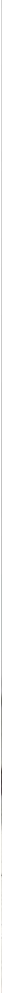 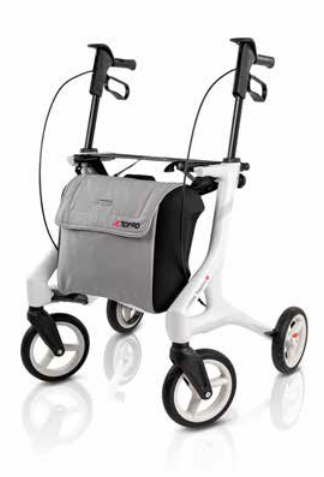 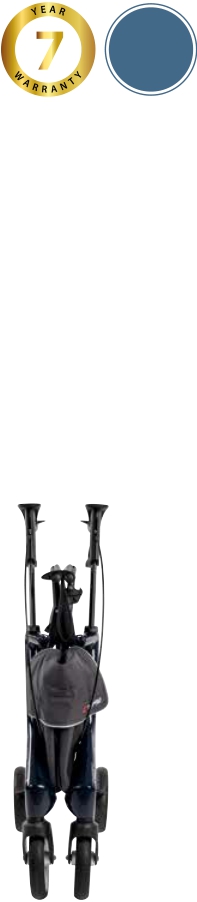 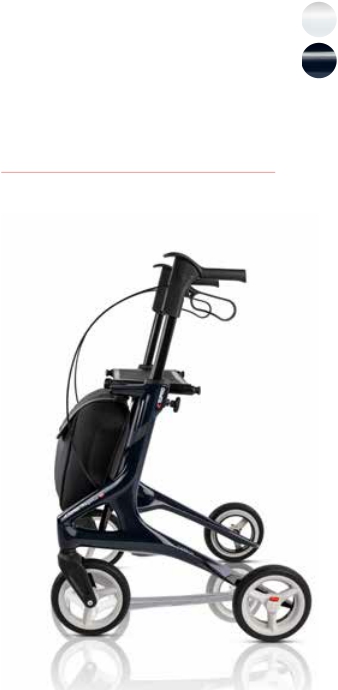 TOPRO PEGASUS WŁÓKNO WĘGLOWE ZAPEWNIA LEKKOŚĆ, TOPRO JAKOŚĆNOWOŚĆNowoczesny, smukły i lekki balkonik z włókna węglowego oferujący funkcjonalność i elegancki wygląd. Konstrukcja ta łączy w sobie najwyższą jakość, bezpieczeństwo i stabilność przy masie zaledwie 6,1 kg*.Sprawdzone cechy zostały dodatkowo ulepszone:	Dostępne kolory:• Przyjazny dla użytkownika sposób ustalania wysokości uchwytów za pomocą skali numerycznej.• Częściowo zintegrowane przewody hamulcowe i nowoczesne odblaskowe panele na ramie.• Elegancka odpinana torba na zakupy, która dzięki swojej wysuniętej pozycji zapewnia zwiększoną widoczność do przodu w celu poprawy bezpieczeństwa użytkownika.4  topromobility.com• Łatwa obsługa i zwrotność.• Odblaski na ramie, koła z blokadą i torba na zakupy zapewniają 360 stopniową widoczność gwarantując bezpieczeństwo w ciemności.• Opony amortyzujące i łożyska kulkowe w kołach i widelcach zapewniające komfortową jazdę.Wymiary, dostępne kolory i inne szczegóły dotyczące produktów dostępne są na stronie 19.białystalowy błękit* Waga wraz z torbą na zakupy 6,6 kg.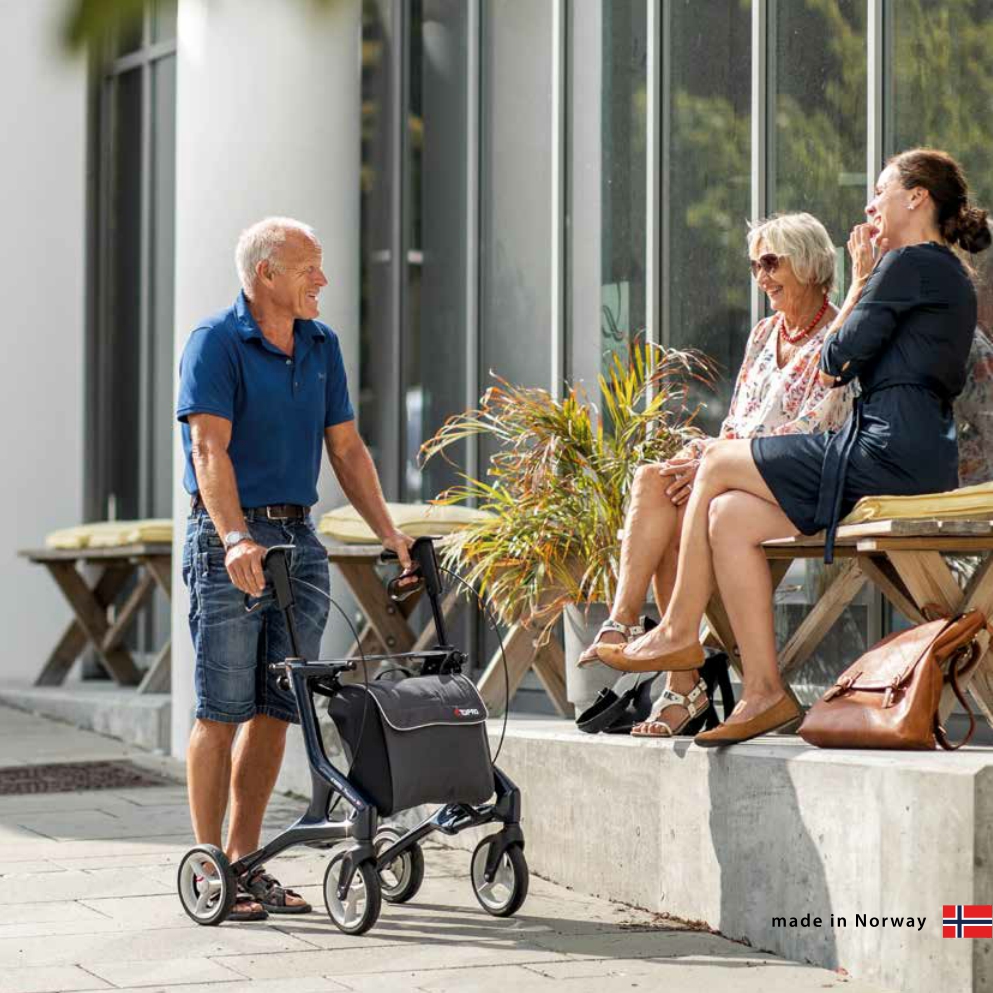 „TOPRO Pegasus reprezentuje nowy trend w rozwoju urządzeń wspomagających poruszanie się, w których design, funkcjonalność i bezpieczeństwo łączą się w celu spełnienia oczekiwań użytkowników.”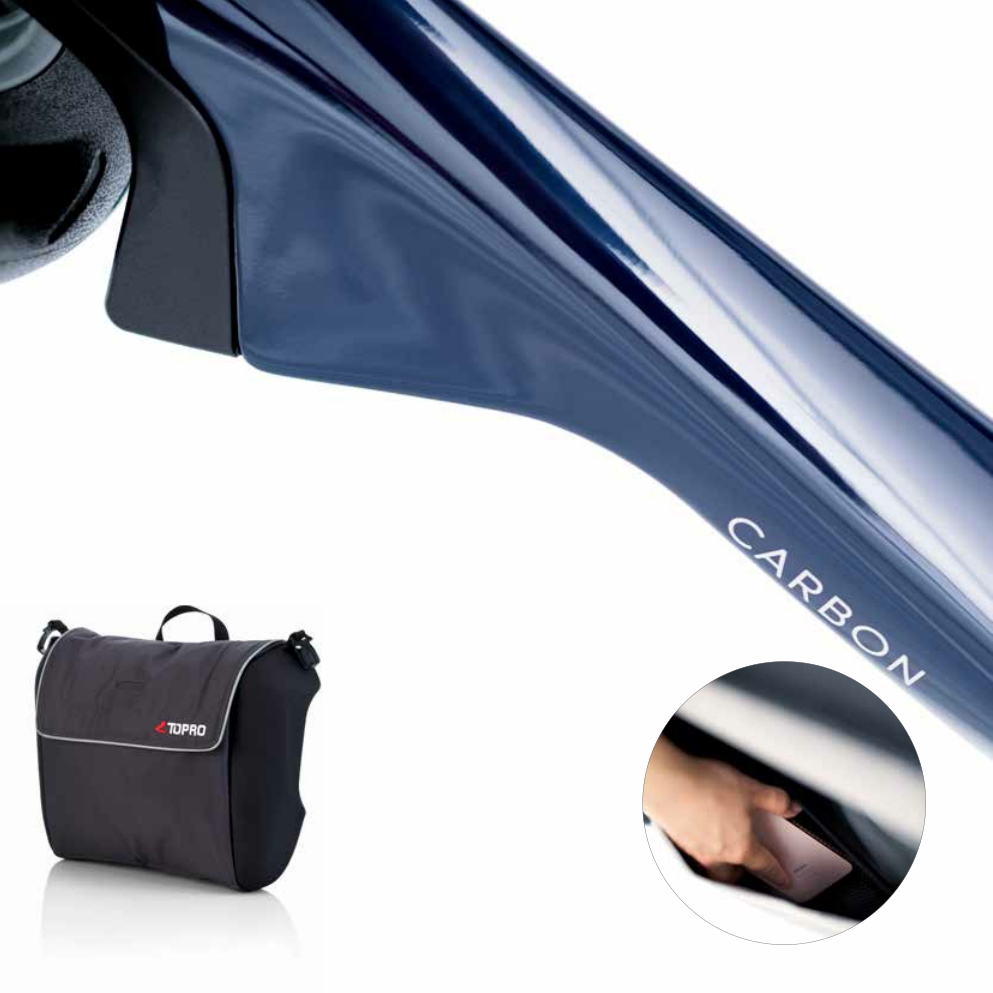 Elegancka ipraktyczna torba na zakupyElegancki wygląd balkonika dzięki nowej torbie na zakupy. Elegancki i praktyczny, z wewnętrzną kieszenią pozwalającą na przechowywanie drobnych przedmiotów, takich jak klucze i portfel. Udźwignie do 10 kg.6  topromobility.com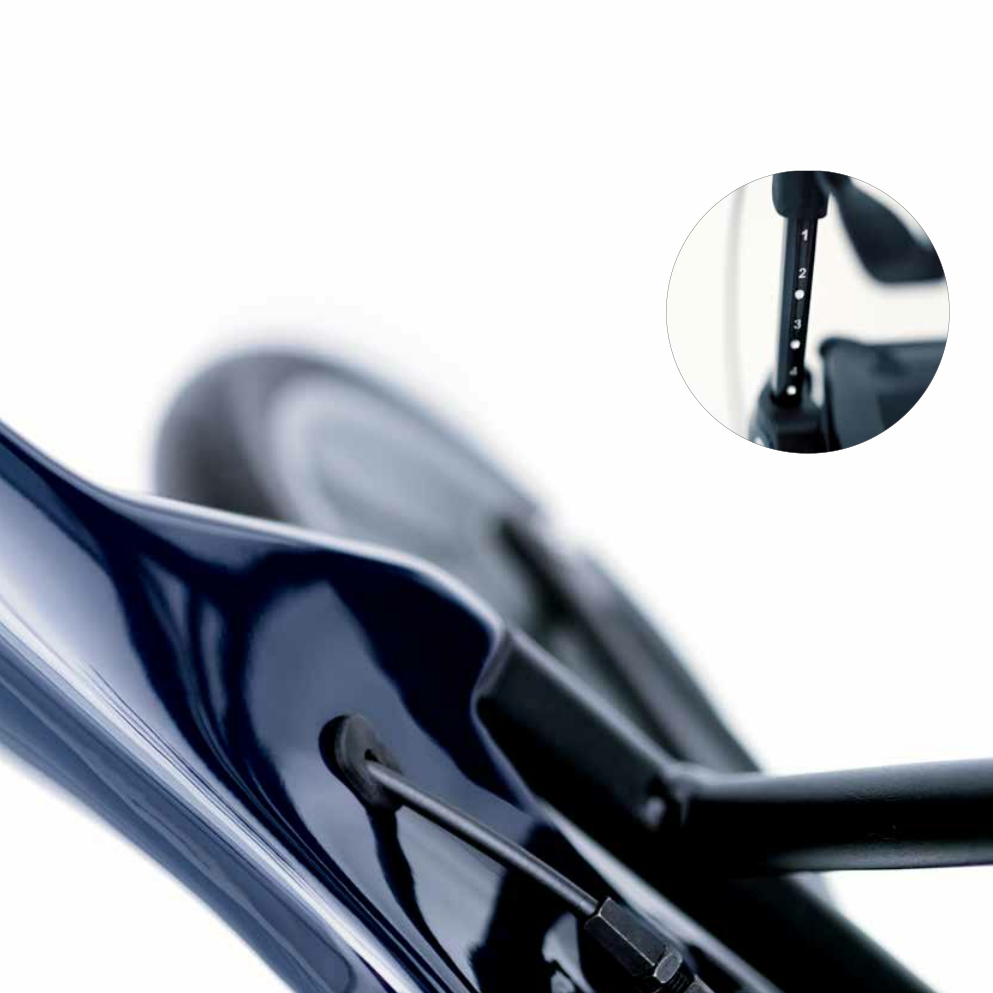 Nowe cechy TOPRO PegasusBezpieczeństwo i jakośćBezpieczeństwo, wysoka wytrzymałość, zgłoszony do opatentowania hamulec i różne zaawansowane funkcje to cechy wyróżniające TOPRO Pegasus. Nowoczesne smukłe i lekkie wzornictwo czyni go wyjątkowym.Skala numeryczna umożliwia łatwą dla użytkownika regulację wysokości uchwytów.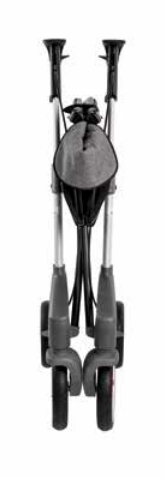 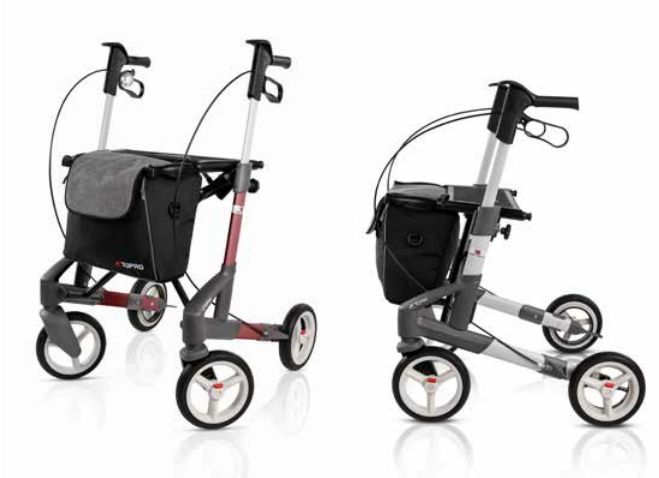 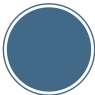 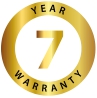 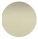 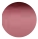 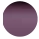 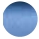 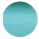 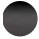 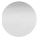 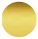 TROJA 5GKOLOROWY NA KAŻDĄ OKAZJĘNOWOŚĆTroja Classic zapewnia podwyższony poziom komfortu prowadzenia i stabilności. TOPRO Troja 5G oferuje nowoczesne, smukłe wzornictwo oraz wysoki poziom jakości, bezpieczeństwa i komfortu jazdy.Innowacyjne ulepszenia zapewniające zwiększony komfort i łatwość użytkowania:	Model M & S dostępny:• Przyjazny dla użytkownika sposób ustalania wysokości uchwytów za pomocą skali numerycznej.• Odpinana torba na zakupy z odblaskowym paskiem, zamkiem błyskawicznym i paskiem na ramię. Zamykana i mieszcząca do 10 kg.modne matowe kolory:srebrny 	fioletowy• Amortyzujące opony zapewniają komfortową jazdę i zawieszenie.• Dzwonek przyciąga uwagę w razie potrzeby. Łatwy, bezpieczny, obsługiwany prosto z uchwytu.• Łatwa obsługa i zwrotność dzięki zastosowaniu łożysk kulkowych w widelcach i kołach.Dwie wewnętrzne kieszenie na drobiazgi.• Łatwo się składa, zachowuje stabilność na kołach i zajmuje niewiele miejsca podczas przechowywania.Wymiary, dostępne kolory i inne szczegóły dotyczące produktów dostępne są na stronie 20.piaskowy żółty czerwonyniebieski turkusowy czarny8  topromobility.com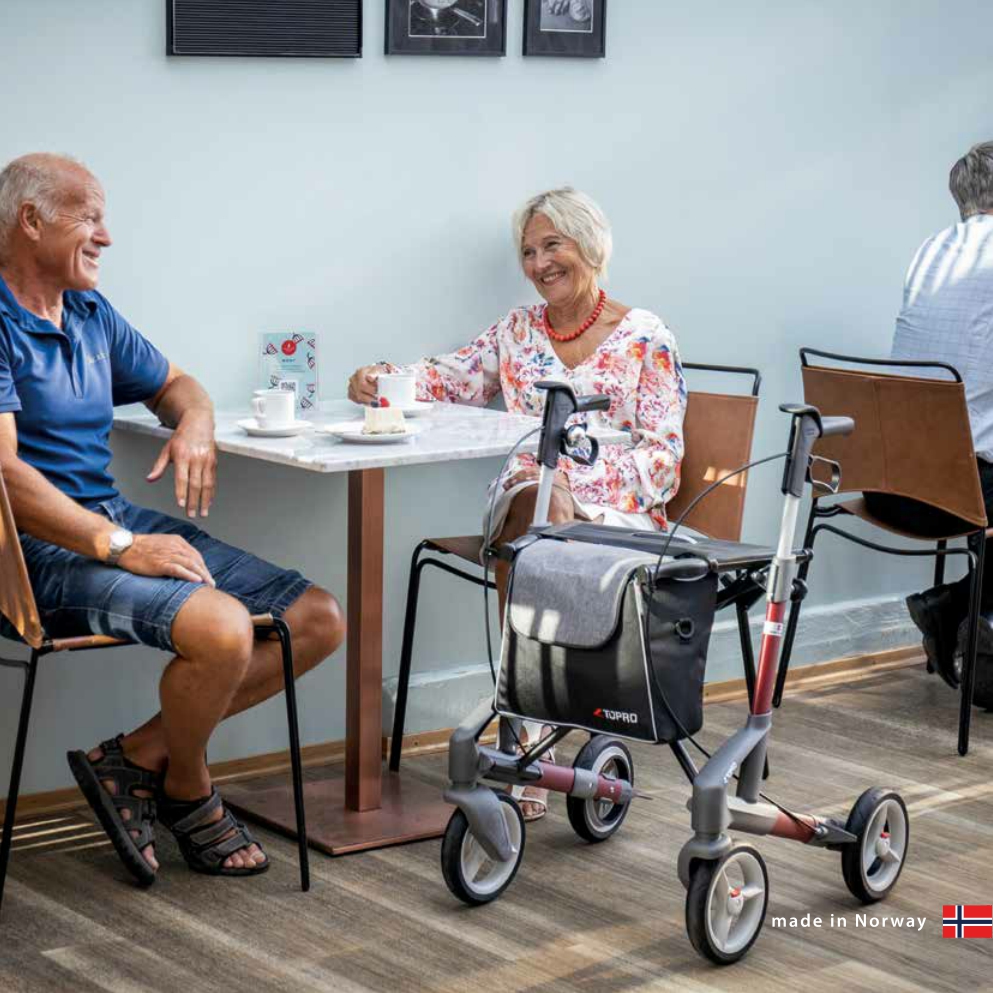 „Posiadam balkonik TOPRO od roku i zmienił on moje życie. Kiedyś poruszałam się o lasce, ale od kiedy dostałam balkonik, poruszam się o wiele lepiej.”| Audrey z Wielkiej Brytanii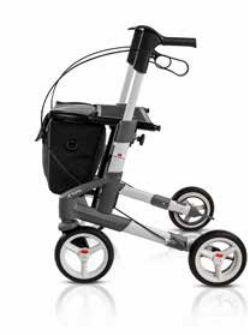 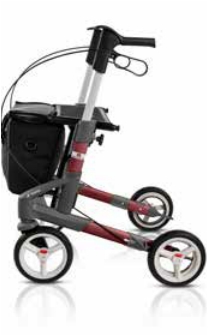 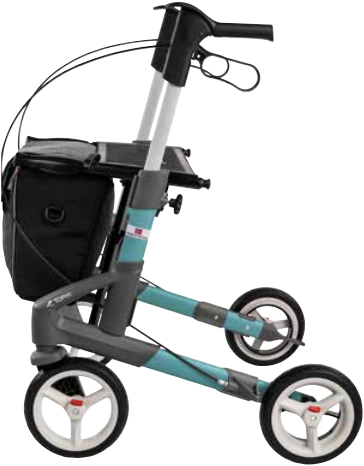 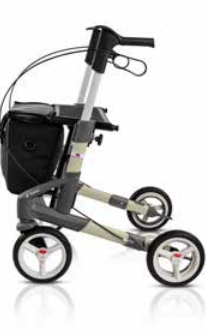 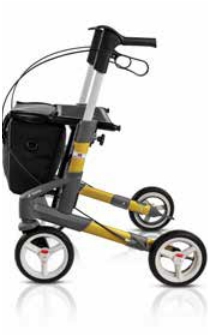 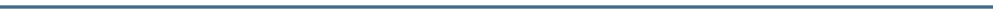 Nowy TOPRO Troja 5GSmukła konstrukcja nadaje nowoczesny i lekki wygląd - idealnie pasujący do odnowionej rodziny balkoników TOPRO.Wiemy, jak ważne jest, aby dostosować balkoniki do indywidualnego stylu i potrzeb. Dzięki nowej linii produktów jesteśmy dumni, że możemy zaoferować szeroką gamę opcji kolorystycznych i akcesoriów, które pomogą Państwu znaleźć odpowiedni balkonik TOPRO i ułatwić poruszanie się.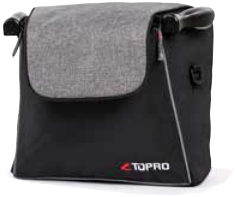 Odczepiana torba na zakupy została przeprojektowana i posiada teraz modny szary nadruk na klapie. Opaska odblaskowa zwiększa bezpieczeństwo w ciemności i stanowi praktyczny pasek.Dostępne są nowe, modne, matowe powłoki kolorystyczne oraz szeroka gama kolorystyczna*:10 topromobility.com * Konfiguracje produktu mogą różnić się w zależności od kraju.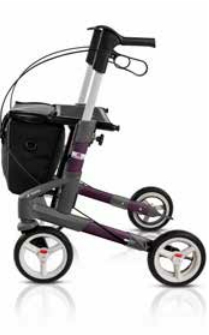 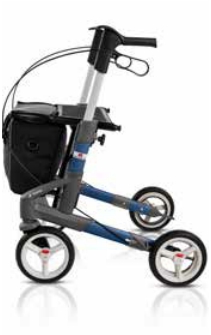 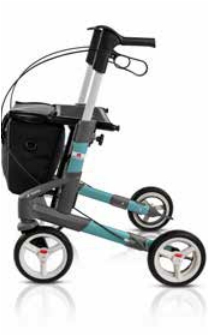 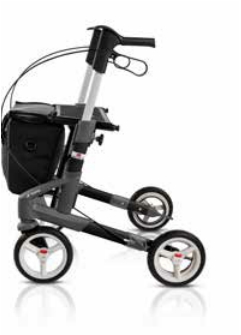 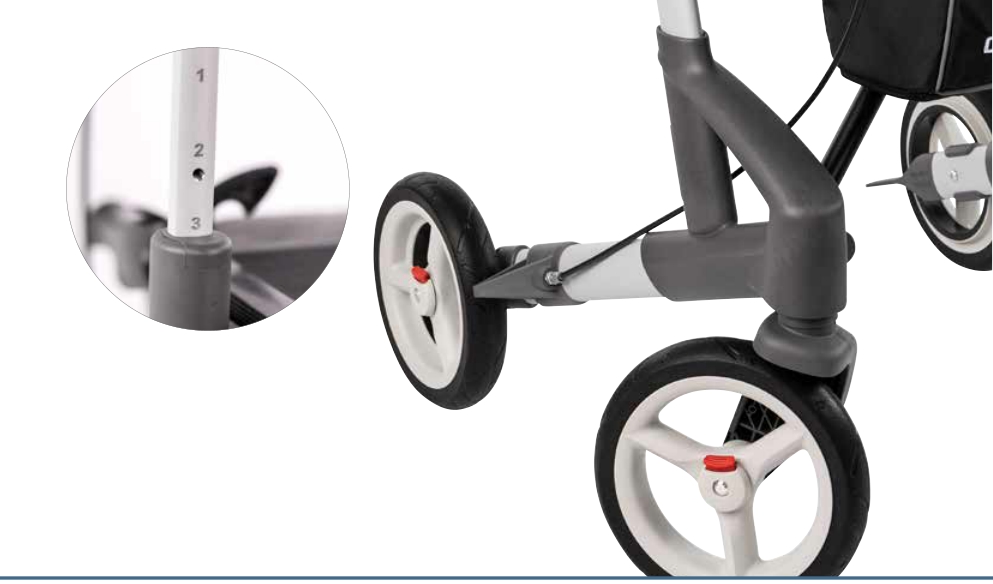 Skala numeryczna pozwala na łatwą regulację wysokości uchwytów i wyposażona jest w ulepszony zacisk blokujący.Aby zapewnić naszym użytkownikom komfort poruszania się z balkonikiem, specjaliści TOPRO nadali mu atrakcyjny wygląd. Nowe ramy są cieńsze i lżejsze, a koła mają bardziej smukły kształt, zachowując przy tym dobrą stabilność i amortyzację, z której słynie TOPRO.topromobility.com   11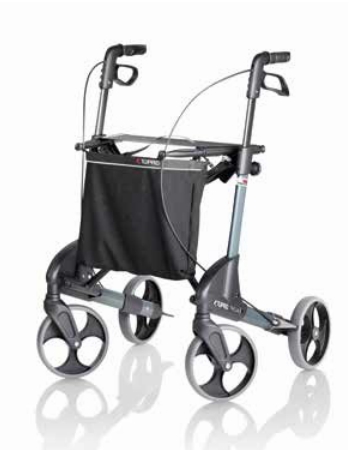 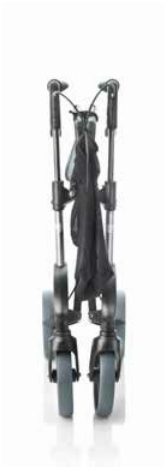 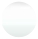 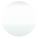 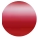 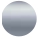 TROJA CLASSIC ORYGINALNAOryginalny, pierwszy na rynku składany na boki innowacyjny balkonik oferujący zwiększoną funkcjonalność i poprawione wzornictwo. Od ponad 15 lat cieszy się niezmienną popularnością i jest najlepiej sprzedającym się balkonikiem premium.Projekt TOPRO, który zainspirował całą nową generację balkoników:	Model M dostępny w kolorze:• Lekki - tylko 6,8 kg i znoszący obciążenia do 165 kg.• Innowacyjna technologia składania na bok, zapewniająca łatwe składanie jedną ręką poprzez pociągnięcie paska na siedzeniu.• Łożyska kulkowe w widelcach i kołach zapewniają przyjemną jazdę i dobrą zwrotność.- Praktyczny koszyk z siatki umożliwiający łatwy dostęp do przedmiotów, wyposażony w taśmę odblaskową.12  topromobility.com• Dostępne w trzech różnych rozmiarach.• Ceniony przez użytkowników za łatwość obsługi i dużą zwrotność, co czyni go zaufanym towarzyszem w życiu codziennym.• Jako poprzedni zwycięzca testu, jest również ceniony za osiągane w nim dobre wyniki*.Wymiary, dostępne kolory i inne szczegóły dotyczące produktów dostępne są na stronie 21.ciemnoszary czerwone 

wino srebrnyModel S, X dostępny w kolorze:
srebrny* Test 1: Przeprowadzony przez niemiecką organizację konsumenckąStiftung Warentest (9/2005).Test 2: Przeprowadzony przez niemiecki program konsumencki Marktcheck w 2014 r., wcześniej uznany przez magazyn Ökotest i specjalistyczną firmę gerontotechnologiczną GGT®.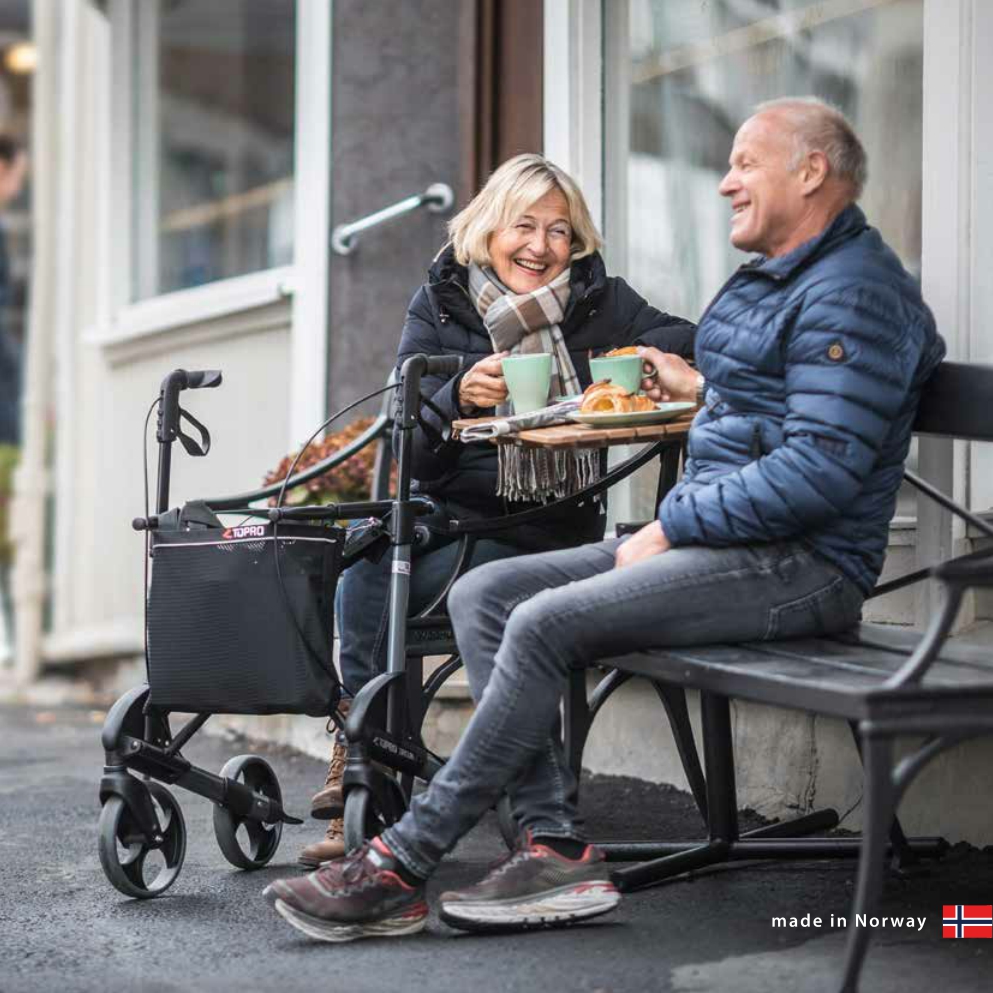 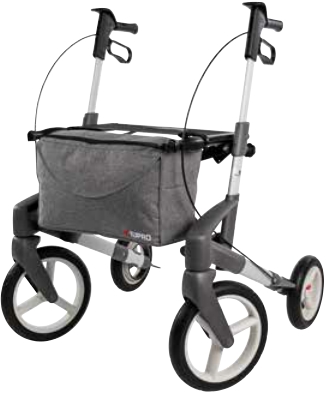 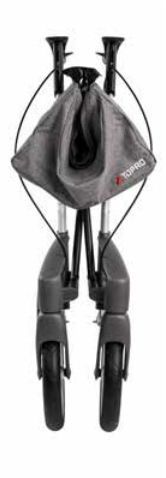 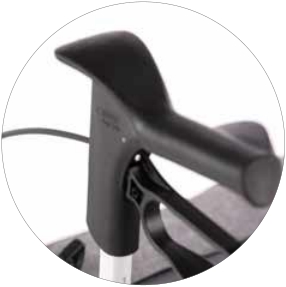 OLYMPOS ATR BALKONIK NA WSZYSTKIE RODZAJE TERENUNOWOŚĆDzięki dużym kołom przednim Olympos ATR zapewnia niezawodne i komfortowe podparcie na nierównych drogach i kostce brukowej, a także na piaszczystych lub żwirowych podłożach. Idealny wybór dla osób ceniących sobie aktywność na świeżym powietrzu.Innowacyjne funkcje zapewniają maksymalne wsparcie podczas użytkowania na zewnątrz:	Model M & S dostępny:• Szersza konstrukcja zapewnia stabilność na zewnątrz.• Duże, amortyzujące wstrząsy opony zapewniają komfortową jazdę oraz stabilne i płynne manewrowanie w nierównym terenie.• Przyjazny dla użytkownika sposób ustalania wysokości rączki dzięki skali numerycznej.• Swobodne poruszanie się i manewrowanie      dzięki zastosowaniu łożysk kulkowych w widelcach i kołach.modne matowe kolory:srebrny 	fioletowypiaskowy 	niebieskiżółty 	turkusowy• Odpinana przestronna wodoodporna torba na zakupy z modnym szarym nadrukiem na tkaninie. Posiada opaskę odblaskową i suwak. Zamykana i mieszcząca do 15 kg.Wymiary, dostępne kolory i inne szczegóły dotyczące produktów dostępne są na stronie 22czerwonyczarny14  topromobility.comNowość w Olympos ATR - ergonomiczny uchwyt (TOPRO Ergo Grip) sprawia, że wstanie z pozycji siedzącej jest łatwiejsze i bezpieczniejsze. W połączeniu z miękkimi oponami zapewnia podwójny efekt amortyzacji i stabilność oraz komfort podczas jazdy.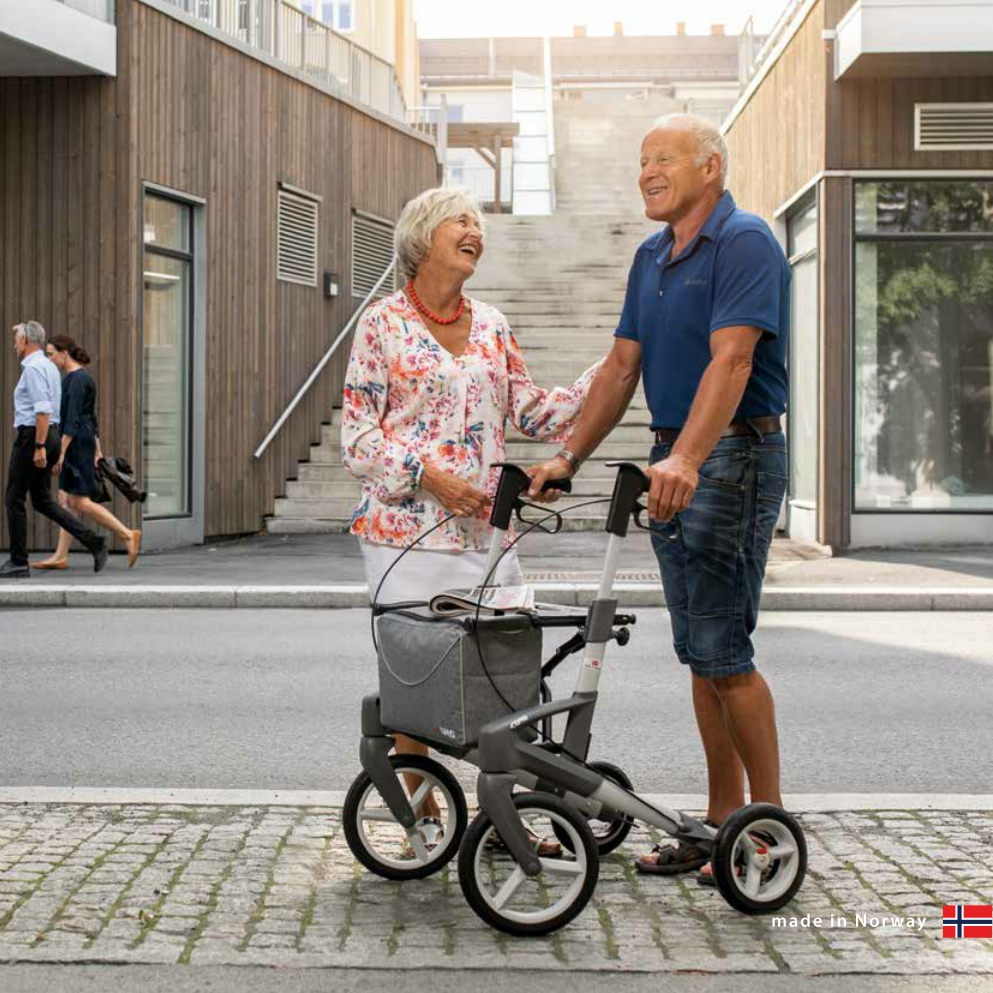 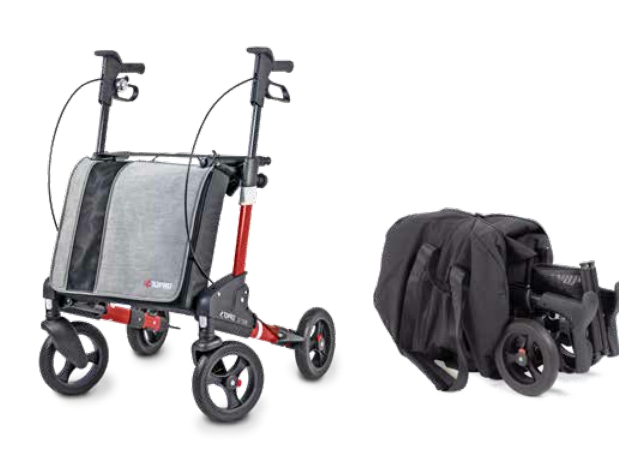 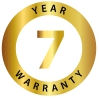 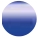 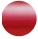 ODYSSÉBALKONIK PODRÓŻNYOdyssé po złożeniu nie zajmuje więcej miejsca niż torba sportowa, może łatwo zmieścić się w bagażniku samochodowym lub w autokarze, pociągu i w kilka sekund zostać łatwo ponownie rozłożony!Innowacyjne funkcje, które sprawiają, że TOPRO Odyssé jest idealnym towarzyszem podróży:	     Dostępne kolory:• Niewielkie rozmiary dzięki opatentowanemu dwukierunkowemu systemowi składania, który składa balkonik zarówno w pionie jak i w poziomie.• Praktyczna torba transportowa w standardzie.• Można go szybko rozłożyć w razie potrzeby, jest mały i łatwy w przechowywaniu.• Mieści się w zwykłym przedziale na bagaż w pociągach i nie blokuje korytarzy.• Ze względu na swoje kompaktowe rozmiary niektóre linie lotnicze pozwalają na przechowywanie go jako bagażu podręcznego w kabinie. Pamiętaj, aby przed wylotem zapytać o to linie lotnicze!• Przestronna, rozszerzana torba na zakupyz tkaniny wodoodpornej. duża klapa z odblaskowym paskiem. Mieści do 10 kg.• Zapewnia swobodne poruszanie się i manewrowanie dzięki zastosowaniu łożysk kulkowych w widelcach i kołach.Wymiary, dostępne kolory i inne szczegóły dotyczące produktów dostępne są na stronie 23.UltramarynaCzerwone wino16  topromobility.com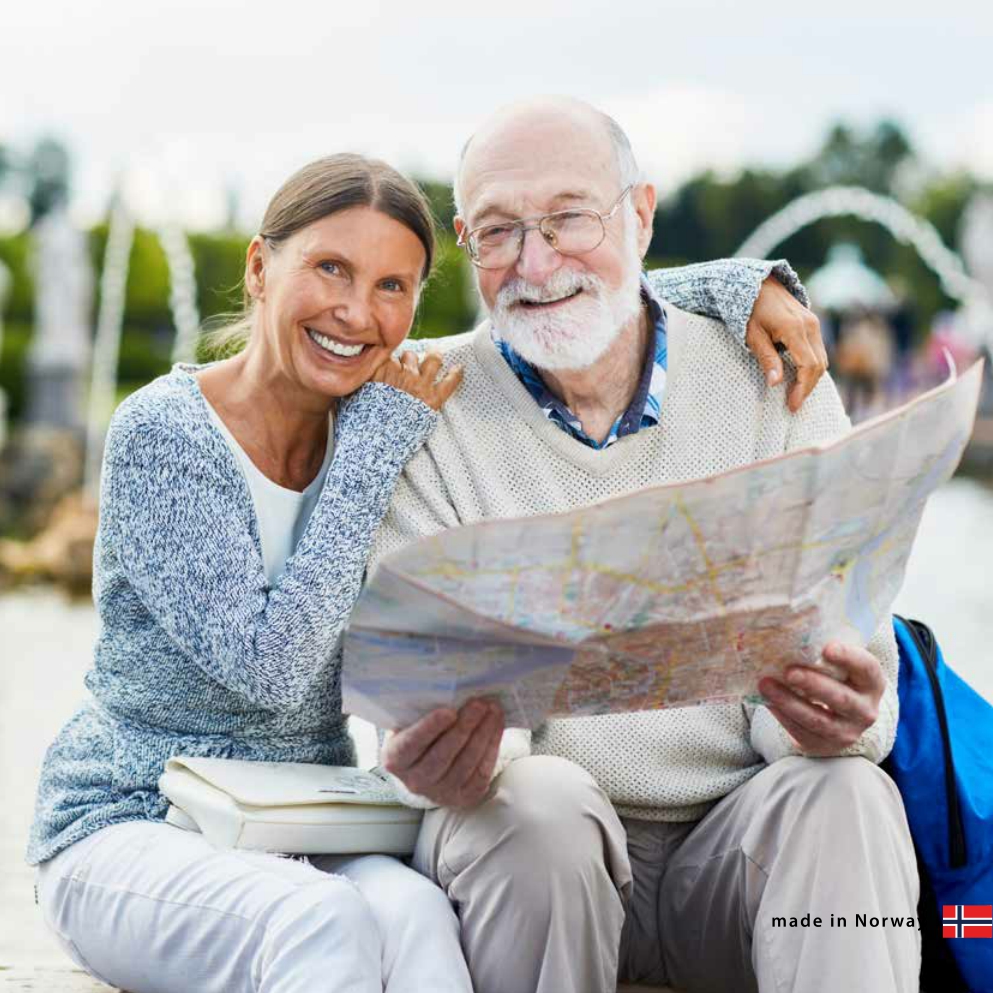 "TOPRO Odysséjest wspaniałym towarzyszem podróży."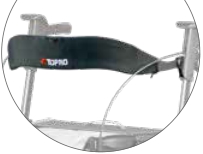 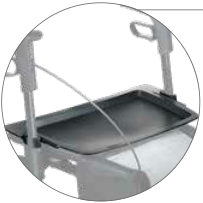 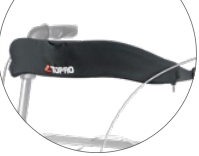 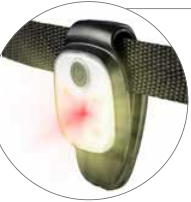 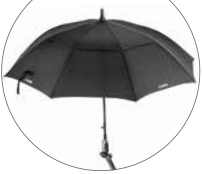 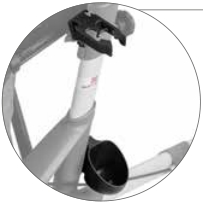 AkcesoriaUchwyt na kulęmoże być zamontowany po obu stronach.TOPRO Pegasus 	Art. No. 815236 Troja Classic	Art. No. 814025Troja 5G/Olympos ATR	Art. No. 814040TacaBezpieczne zatrzaski, łatwa do zdjęcia i czyszczenia, nośność do 5 kgTOPRO Pegasus, Troja Classic/5G,Odyssé	Art. No. 814728Olympos ATR M Art. No. 815212Odyssé	Art. No. 814457	TOPRO Pegasus, Troja 5G,TOPRO Pegasus, Troja 5G, Olympos ATR, Troja Classic, Odyssé, Troja NeuroPodparcie pleców z wyściółką z ergonomiczną regulacją wysokości w zależności od preferowanej pozycji siedzenia. Dostępne w dwóch długościach.krótkie 67 cm 	Art. Nr 815270Olympos ATR, Troja Classic, OdysséLampa LED z klipsem i wtyczką USB dla bezpieczeństwa po zmroku. Ładowana.Sztuka. Nr 815260TOPRO Pegasus, Troja 5G,długość 75 cmArt. No. 815272Olympos ATR, Troja Classic,Odyssé, Troja NeuroTOPRO Pegasus, Troja 5G, Olympos ATR, Odyssé, Troja NeuroPodparcie pleców z wyściółką z ergonomiczną regulacją wysokości w zależności od preferowanej pozycji siedzenia. Dostępne w dwóch długościach.krótkie 68 cm Art. Nr 815271Parasol z nasadką zapewnia schronienie podczas deszczu lub może być używany jako parasol.Sztuka. Nr 814068długość 76 cm Troja ClassicArt. No. 815273TOPRO Pegasus, Troja 5G, Olympos ATR, Troja Classic, Odyssé, Troja Neuro18 topromobility.com Dodatkowe akcesoria dostępne są na naszej stronie internetowej.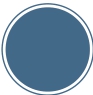 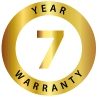 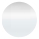 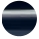 Dane techniczne TOPRO Pegasus 	NOWOŚĆZalecany wzrost użytkownika 150–200 cmMaks. waga użytkownika 130 kgMaks. pojemność torby na zakupy 10 kg / 15 lWysokość rączki 79-97,6 cmSzerokość między uchwytami 47 cmRączkiKilka ergonomicznych pozycji trzymania(TOPRO Ergo Grip)Maksymalna długość 65 cmMaksymalna szerokość 64 cmSzerokość siedziska 43,5 cmWysokość siedziska 63 cmPromień zawracania 84 cmŚrednica kół 20 cmSzerokość kół 3,6 cmOdległość manetki hamulca 7 cmWysokość po złożeniu 80,3 cmSzerokość po złożeniu 27,3 cmDługość po złożeniu 65 cmWymiary transportowe (dł. × szer. × wys.)Waga produktu (bez worka)65 × 27.3 × 80.3 cm6,1 kgDostępne kolory:Waga produktu (łącznie z torbą) Obszar zastosowania Nr art.6,6 kgWewnątrz i na zewnątrz 815020 + kod kolorystycznybiałystalowy błękittopromobility.com   19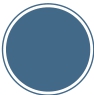 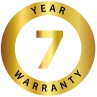 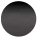 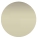 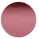 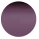 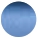 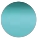 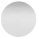 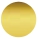 Dane techniczne Troja 5GRozmiar M (średni)S (mały)NOWOŚĆZalecany wzrost użytkownika 150-200 cm 135–170 cmMaks. waga użytkownika 150 kg 125 kgMaks. pojemność torba na zakupy 10 kg / 15 l 10 kg / 15 lWysokość rączki 78-100 cm 71-86 cmSzerokość pomiędzy punktami środkowymi uchwytów 47 cm 47 cmRączkiKilka ergonomicznych pozycji trzymania(TOPRO Ergo GripMaksymalna długość 65 cm 65 cmMaksymalna szerokość 60 cm 60 cmSzerokość siedziska 45,5 cm 45,5 cmWysokość siedziska 63,5 cm 54 cmPromień zawracaniaŚrednica kółSzerokość kółOdległość manetki hamulca Wysokość po złożeniu Szerokość po złożeniuDługość po złożeniuWymiary transportowe (dł. × szer. × wys.)(bez kół i torby na zakupy )Waga transportowa (bez kół i torby na zakupy)Waga produktu (z kołami i torbą na zakupy) Obszar zastosowań Artykuł nr84 cm20 cm3,6 cm7 cm81,5 cm24 cm65 cm60 × 24 × 76 cm5,6 kg7,8 kg814600 + kod kolorystyczny84 cm20 cm3,6 cm7 cm74 cm24 cm65 cm60 × 24 × 72 cm5,4 kg7,6 kgWewnątrz i na zewnątrz 814601 + kod kolorystycznyDostępny model M & Sw modnych, matowych kolorach:srebrny piaskowy żółty 
czerwony 
purpurowy niebieski turkusowy czarny20  topromobility.com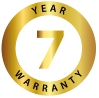 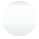 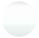 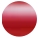 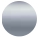 Dane techniczne Troja ClassicRozmiar M (średni) S (mały) X (bardzo mały)Zalecany wzrost użytkownika 150–200 cm 135–170 cm 125–160 cmMaks. waga użytkownika 165 kg 125 kg 80 kgMaks. pojemność kosza 10 kg / 20 l 10 kg / 20 l 5 kg / 11 lWysokość rączki 78-100 cm 71-86 cm 67-79 cmSzerokość między uchwytami 47 cm 47 cm 37 cmUchwyty AnatomiczneMaksymalna długość 65 cm 65 cm 65 cmMaksymalna szerokość 60 cm 60 cm 52 cmSzerokość siedziska 45,5 cm 45,5 cm 36 cmWysokość siedziska 62 cm 54 cm 50 cmPromień zawracania 84 cm 84 cm 79 cmŚrednica kół 20 cm 20 cm 20 cmSzerokość kół 3,6 cm 3,6 cm 3,6 cmOdległość manetki hamulca 6,5 cm, 6,5 cm, 6,5 cm,Wysokość po złożeniu Szerokość po złożeniuDługość po złożeniuWymiary transportowe (dł. × szer. × wys.)Masa produktu(w tym koła i kosz)Obszar zastosowań Artykuł nr80 cm24 cm65 cm65 × 24 × 80 cm6,8 kg814750+ kod kolorystyczny74 cm24 cm65 cm65 × 24 × 74 cm6,6 kg814770+ kod kolorystyczny65 cm24 cm65 cm65 × 24 × 65 cm6,1 kgWewnątrz i na zewnątrz814740Model M dostępny w kolorze:ciemnoszary czerwone wino srebrnyModel S, X dostępny w kolorze:srebrnytopromobility.com   21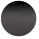 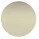 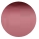 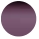 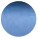 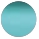 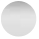 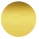 Dane techniczne Olympos ATR 	NOWOŚĆRozmiar M (średni) S (mały)Zalecany wzrost użytkownika 150–195 cm 140–170 cmMaks. waga użytkownika 150 kg 150 kgMaks. pojemność torba na zakupy 15 kg / 12 l 15 kg / 10 lWysokość rączki 78,5-94,5 cm 70,5-86,5 cmSzerokość pomiędzy punktami środkowymi uchwytów 49 cm 50 cm                          Uchwyty Ergonomiczne, kilka pozycji trzymania (TOPRO Ergo Grip)Maksymalna długość 77 cm 77 cmMaksymalna szerokość 68 cm 68 cmSzerokość siedziska 47 cm 47 cmWysokość siedzenia Promień skrętuŚrednica kółSzerokość kółOdległość manetki hamulca Wysokość po złożeniu Szerokość po złożeniuDługość po złożeniuWymiary transportowe (dł. × szer. × wys.)Masa produktu(w tym koła i torba na zakupy) Obszar zastosowań Artykuł nr61 cm97 cm28 cm / 23 cm4,2 cm7 cm87,5 cm27 cm77 cm77 × 27 × 87,5 cm8,9 kg814300 + kod kolorystyczny54,5 cm97 cm28 cm / 23 cm4,2 cm7 cm85 cm27 cm77 cm77 × 27 × 85 cm8,7 kgNa zewnątrz814305 + kod kolorystycznyDostępny model M & Sw modnych, matowych kolorach:srebrny piaskowy żółty czerwony purpurowy niebieski turkusowy czarny22  topromobility.com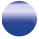 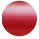 Dane techniczne OdysséZalecany wzrost użytkownika150–200 cmMaks. waga użytkownika 150 kgPojemność torby na zakupy 13-22,5 lMaks. ładowność torby na zakupy 10 kgWysokość rączki 81,5-100 cmSzerokość między uchwytami 47 cmRączkiKilka ergonomicznych pozycji trzymania(TOPRO Ergo Grip)Maksymalna długość 65 cmMaksymalna szerokość 60 cmSzerokość siedziska 45,5 cmWysokość siedziska 62 cmPromień zawracania 84 cmŚrednica kół 20 cmSzerokość kół 3,6 cmOdległość manetki hamulca 7 cmWysokość po złożeniu bocznym 81,5 cmWymiary transportowe po całkowitym złożeniu (dł. × szer. × wys.) 75 × 24,5 × 44,5 cmWaga transportowa(bez kół i torby na zakupy )6,0 kgMasa produktu(w tym koła i torba na zakupy )Obszar zastosowaniaNr artykułu Ultramaryna  / Czerwone wino8,2 kgWewnątrz i na zewnątrz815000 / 815002Dostępne kolory:UltramarynaCzerwone winotopromobility.com   23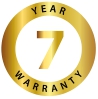 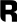 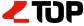 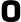 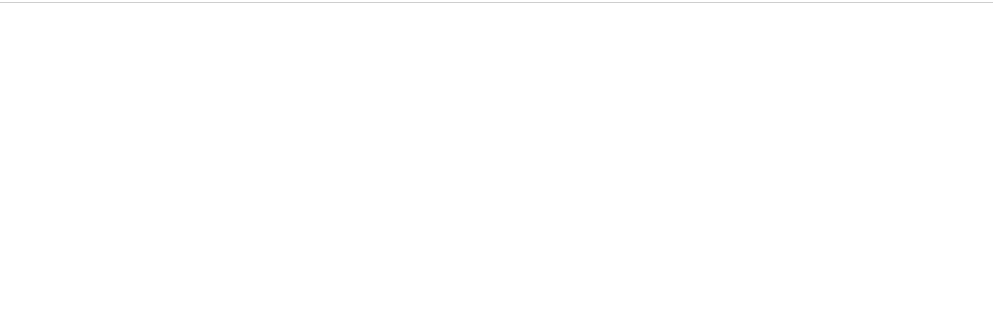 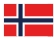 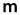 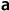 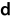 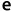 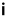 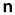 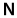 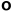 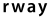 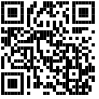 Balkoniki Premium od producenta z Norwegii:TOPRO Industri AS Rambekkvegen 5 2816 Gjøvik NorwegiaTel. (+47) 61 13 46 00 info@topromobility.com www.topromobility.comWyłączny Dystrybutor: weLLgra Polska tel: 604 93 10 10www.e-voolt.pl Zaprojektowano i wyprodukowano w Norwegii.TOPRO gwarantuje najwyższą jakość i oferuje 7 lat gwarancji na ramę.W zależności od kraju, balkoniki mogę być oferowane w różnych konfiguracjach i z różnymi akcesoriami.Normy zapewnienia jakości EN ISO 9001 - jakośćEN ISO 14001 - norma środowiskowa EN ISO 11199-2 - balkonikEN ISO 10993-5 - biokompatybilnośćSprzedawcatopromobility.com104850/EN - Wersja 3, 2020-10Wszystkie ilustracje, wymiary i ceny: mogą zawierać błędy i braki. Nie można wykluczyćróżnic w kolorach, tolerancjach i rozwiązaniach wynikających z faktycznej realizacji technicznej.